.#32 Count Intro - Restart on wall 3 after 16 countsPOINT, CROSS STEP, SIDE TOGETHER CROSS, HIP BUMPS RIGHT, HIP BUMPS ¼ LEFTSIDE TOUCH, SIDE TOUCH, SIDE TOGETHER SIDE, WEAVE LEFT, LONG STEP SIDE LEFT, NIGHT CLUB FINISHRESTART HERE ON WALL 3 ( AFTER THE WHISTLING )POINT, STEP, STEP ¼ TURN CROSS, POINT, STEP, STEP ¼ TURN CROSSAND BEHIND AND HEEL AND TOE AND HEEL AND STEP ½ TURN, STEP ½ CHASE TURN, JUMP JUMPEnd of dance. ENJOY!! MrEd325@gmail.comLast Update: 14 Jun 2022(I'm On Top) Top Of The World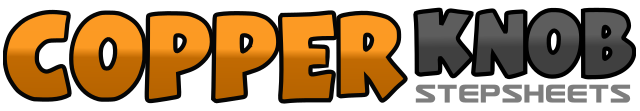 .......Count:32Wall:4Level:Improver.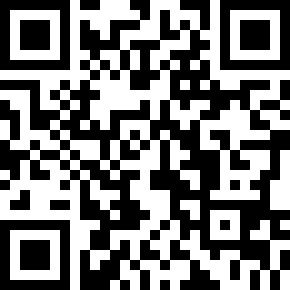 Choreographer:Ed Evangelista (USA) - June 2022Ed Evangelista (USA) - June 2022Ed Evangelista (USA) - June 2022Ed Evangelista (USA) - June 2022Ed Evangelista (USA) - June 2022.Music:Top of the World - LÒNIS & Little LeagueTop of the World - LÒNIS & Little LeagueTop of the World - LÒNIS & Little LeagueTop of the World - LÒNIS & Little LeagueTop of the World - LÒNIS & Little League........1 2 3&4Point R side right, step R over L, step L side left, step R next to L, cross L over R5&6 7&8Bump hips side right RLR, turn ¼ left bumping hips LRL 9:001&2&3&4&Step R side right, touch L next to R, step L side left, touch R next to L, Step R side right, step L next to R, step R side right, touch L next to R5&6&7 8&Step L side left, cross R behind L, step L side left, cross R over L, Lunge L side left, rock R behind L, recover weight to L 9:001 2 3&4Point R side right, cross R forward over L, step forward on L, pivot ¼ right, weight to R, cross L over R5 6 7&8Point R side right, cross R forward over L, step forward on L, pivot ¼ right, weight to R, cross L over R - 3:00&1&2&3&4&Step R side right, step L behind R, quickly step R next to L, touch L heel forward, step L next to R, touch R toe next to L, step on R, touch L heel forward, step L next to R 5 6 7&8&Step R forward, make ½ turn pivot left weight to L, step R forward, make another ½ pivot left chase turn, jump two times for counts 8& ending with weight on L - 3:00